Пример резюме кредитного специалистаФИОДата рождения: xx.xx.xxxx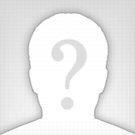 Город: МоскваМоб. телефон: +7 (000) 000 00 00E-mail: xxxxxxxxxxx@gmail.comОсновные данные:Желаемая должность:Помощник юристаОпыт работы: более 1 годаАвтомобиль: нетВодительские права: естьГотовность к переезду: естьОпыт работы:2016 - 2017ООО Юридическая служба "АЛЕСВЕ"Помощник юристаОбязанности:Разработка, составление, юридическая экспертиза договоров;Регистрация, ликвидация и реорганизация юридических лиц, обособленных подразделений, представительств;Подготовка учредительных документов, внесение изменений, представительство в государственных органах;Подготовка документов для участия в тендерах, аукционах;Оформление и сопровождение трудовых правоотношений;Претензионная и исковая работа;Представительство интересов организации в судах и других гос. учреждениях.2015 - 2016Канская техническая школа РОСТО (ДОСААФ)Помощник начальника по правовой и кадровой работеОбязанности:Составление различного рода исковых заявлений, апелляционных и кассационных жалоб, отзывов, ходатайств;Представительство в судах общей юрисдикции и арбитражном суде;Ведение переговоров и представительство в коммерческих организациях, предприятиях, общественных и государственных организациях.Вся кадровая работа (заключение, изменение, расторжение трудовых договоров, оформление документов по учету движения кадров, работы по табельному учету и т. п.).Образование:2008 – 2013ФГОУ ВПО «Красноярский государственный аграрный университет», ЮриспруденцияПрофессиональные навыки:Уверенные знания действующего законодательства Российской Федерации, постоянное отслеживание изменений в законодательстве РФ.Отличные знания и опыт договорной работы.Успешный опыт ведения судебных дел (арбитражные суды, суды общей юрисдикции, мировые суды).При решении поставленной задачи руководствуюсь интересами клиента и стараюсь сделать все от меня зависящее, чтобы решить задачу с максимальной для него выгодой.Хорошая теоретическая подготовка, благодаря которой могу в кратчайшие сроки сориентироваться, где можно найти необходимую информацию/ответ при решении поставленной задачи.В своей практике приходилось решать задачи из различных областей хозяйственной деятельности юридических лиц (как коммерческих, так и некоммерческихО себе:Структурированность и самоорганизованностьНацеленность на результатГрамотная устная и письменная речьКоммуникабельность, стрессоустойчивость, аккуратность, внимательность.